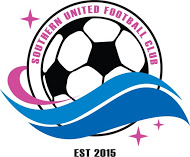 SOUTHERN UNITED FCRefund PolicyGENERALWhilst we make every effort to find the right team for each player, there are times when this doesn’t happen and de-registration is requested. As a club, we incur many costs at various stages throughout the season, and our refund policy takes these into account. Our refund policy is as follows:If we have been unable to place you into a team, we will refund 100% of your registration feeIf we have placed you into a team, but you decide to de-register after the team list has been published, but before the start of the competition, we will refund you 75% of your registration feeIf you de-register after the start of the competition, but before the end of May, we will refund you 50% of your registration feeIf you de-register from June 1 onwards, we are unable to offer a refundApproval Date:  Approval Date:  12/6/202112/6/2021Review Date:Review Date:12/6/202212/6/2022Version No:Version No:1.01.0President:Sign:Sign:Name: Darren ButlerVice-President:Sign:Sign:Name 